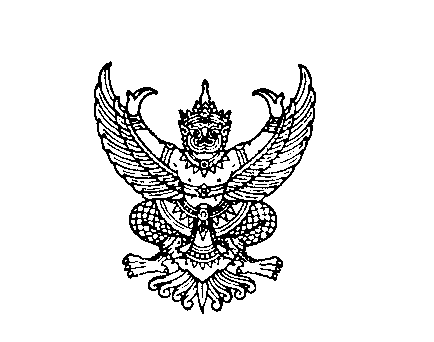 ประกาศมหาวิทยาลัยการกีฬาแห่งชาติ วิทยาเขต..........................
คณะ.................................... เรื่อง นโยบายด้านการพัฒนาผู้เรียนแบบบูรณาการ อาศัยอำนาจตามความใน..........................………………………………………………………………………………………………………………………………………………………………………………………………………………………………………………………………………………………………………………………………………………………………………………………………….เห็นสมควรประกาศนโยบายด้านการพัฒนาผู้เรียนแบบบูรณาการ ดังต่อไปนี้ข้อ ๑ ประกาศนี้มีวัตถุประสงค์เพื่อ.........................................................................................................
......................................................................................................................................................................................................................................................................................................................................................................................................... ข้อ ๒ นโยบาย ด้านการพัฒนาผู้เรียนแบบบูรณาการ ๒.๑ ............................................................................................................................................................................ ๒.๒ ............................................................................................................................................................๒.๓ ........................................................................................................................................................................... ข้อ ๓ แนวปฏิบัติการดำเนินงานการพัฒนาผู้เรียนแบบบูรณาการ๓.๑ ...........................................................................................................................................................๓.๒ ...........................................................................................................................................................๓.๓ ............................................................................................................................................................ นโยบาย ด้านการพัฒนาผู้เรียนแบบบูรณาการตามประกาศนี้ ให้ใช้กับการพัฒนาผู้เรียนแบบบูรณา โดยเริ่มตั้งแต่
ปีการศึกษา ………………………… เป็นต้นไปประกาศ ณ วันที่.......... เดือน.......................... พ.ศ. ...............                 (....................................................) รองอธิการบดีมหาวิทยาลัยการกีฬาแห่งชาติ ประจำวิทยาเขต............